	Добрый день, уважаемые обучающиеся. В связи с переходом на  электронное обучение с применением дистанционных технологий, вам выдается материал дистанционно.Изучив теоретический лекционный материал, вам необходимо:Составить краткие лекционные записи;Ответить на вопросы;Выполнить домашнее задание;Краткую запись лекции, варианты ответов на вопросы, а также домашнее задание  переслать мастеру производственного обучения, Кутузову Константину Викторовичу,  на электронный адрес kytyzov84@mail.ru в формате PDF или JPGДистанционный урок МДК 01.01 № 10 – 1 час группа № 16  (согласно КТП на 1-2 полугодие 2019-2020г)Тема: «Правила чтения чертежей»	Изображения и обозначения швов сварных соединений на чертежах изделий должны соответствовать единой системе конструкторской документации (ЕСКД). Независимо от вида сварки видимый шов сварного соединения условно изображают сплошной основной линией, а невидимый — штриховой. Обозначение шва отмечают линией-выноской, заканчивающейся односторонней стрелкой. Характеристика шва, расположенного на лицевой стороне листа (видимый шов), проставляется над полкой линии-выноски, а шва на обратной стороне листа (невидимый шов) — под полкой. Структура условного обозначения сварных швов приведена на рис. 1Перечислим основные стандарты на виды и конструктивные элементы швов сварных соединений для различных видов сварки:	ГОСТ 5264—80 «Ручная дуговая сварка. Соединения сварные»; ГОСТ 8713—79 «Сварка под флюсом. Соединения сварные»;	ГОСТ 14771—76 «Дуговая сварка в защитном газе. Соединения сварные»;	ГОСТ 15164-78 «Электрошлаковая сварка. Соединения сварные»;	ГОСТ 14806—80 «Дуговая сварка алюминия и алюминиевых сплавов в инертных газах»;	ГОСТ 16098—80 «Соединения сварные из двухслойной коррозионно-стойкой стали»;	ГОСТ 16038—80 «Соединения сварные трубопроводов из меди и медно-никелевого сплава»;	ГОСТ 11533—75 «Автоматическая и полуавтоматическая дуговая сварка под флюсом. Соединения сварные под острыми и тупыми углами»; гост 27580 — 88 «Дуговая сварка алюминия и алюминиевых сплавов в инертных газах. Соединения сварные под острыми и тупыми углами».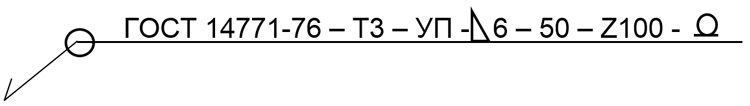 Рис. 1. Структура условного обозначения сварных швов на чертежах деталей	Нагромождение цифр и непонятных символов никак не добавляет оптимизма. Но на самом деле не все так печально. На самом деле в столь длинной строке зашита логическая цепочка, в которой совсем несложно разобраться. Сначала нужно выражение разбить на составляющие блоки: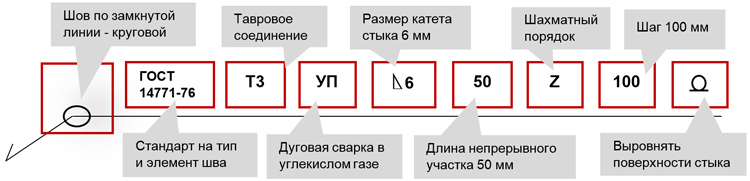 Настало время рассмотреть все составные элементы, разбитые по квадратам:	вспомогательный символ, который информирует специалиста о виде стыка: замкнутая линия или монтажное соединение;	номер стандарта, соответственно которому здесь приводятся условные обозначения;	буквенное или номерное обозначение типа соединения со всеми конструктивными элементами;	метод выполнения сварочных работ соответственно стандарту;	тип конструктивного элемента и его размеры;	длина непрерывного участка;	символ, характеризующий тип соединения;	описание соединения при помощи вспомогательных знаков.	Далее рассмотрим каждый из элементов условного обозначения отдельно. в первом квадрате изображен овал, который символизирует круговое соединение. Его альтернативой является флажок, который информирует о монтажном типе соединения стыка. Односторонняя стрелка информирует о шовной линии. С ней связана специфическая особенность, которая выражается в наличии полки. Нередко на графических чертежах встречается такой знак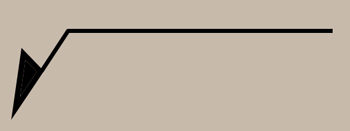 	Визуально он похож на символ корня квадратного из области математики. Видимая на рисунке полка является полем для размещения разных условных обозначений о характеристиках шовной линии.	Если информация расположена под так называемой «полкой», то это говорит о том, что сварной шов расположен с обратной стороны и является невидимым с лицевой части. Как определить, какая из сторон считается лицевой, а какая – изнаночной? При одностороннем соединении сделать это несложно. Лицевой будет считаться та сторона, с которой нужно работать. А вот при двухстороннем соединении с неодинаковыми кромками лицевой считается та сторона, на которой размещено основное сварочное соединение. При одинаковых кромках лицевой или изнаночной может быть любая из сторон.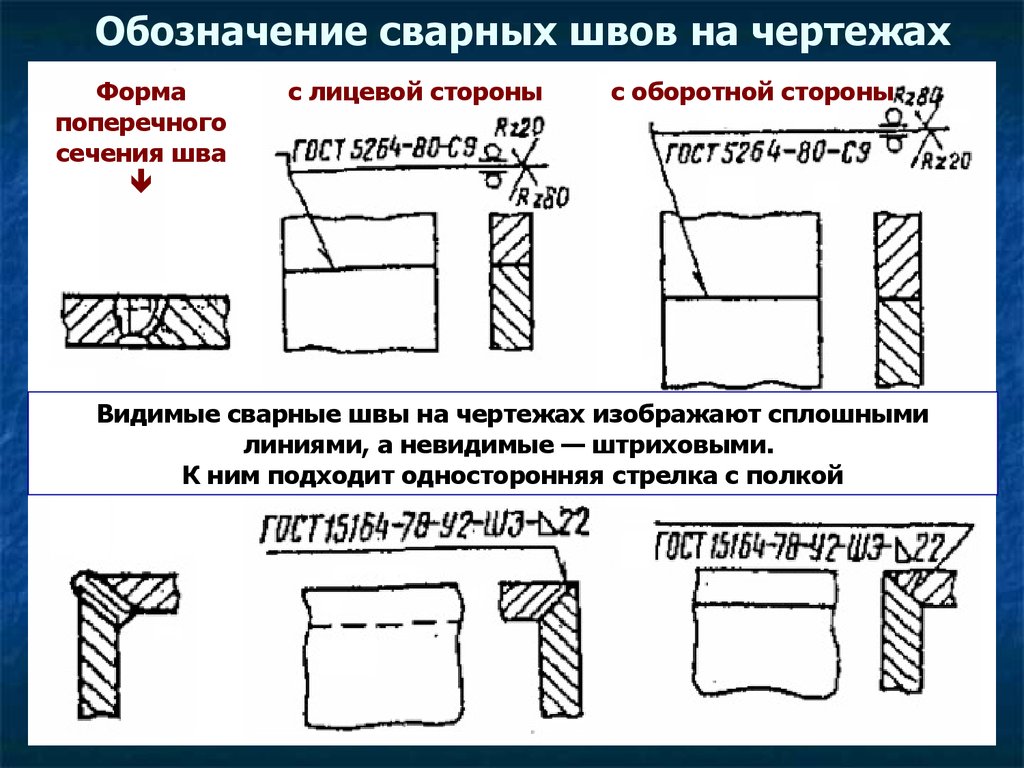 	Ниже представлена таблица с наиболее часто используемыми в чертежах символами и их значениями: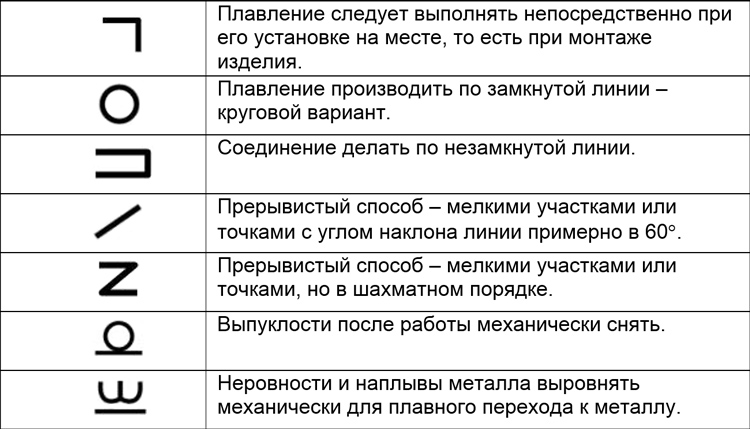 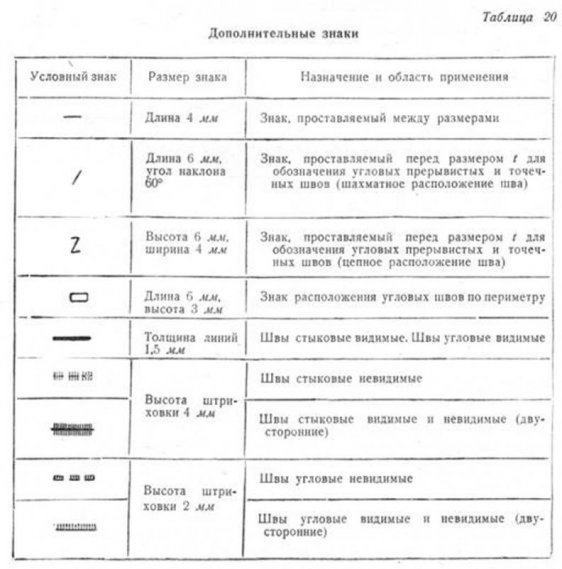 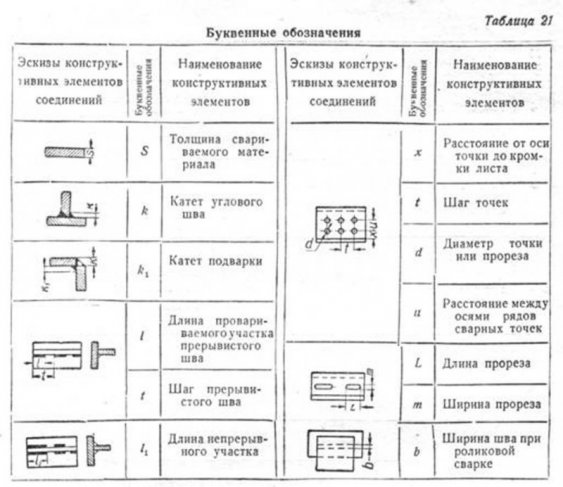 Вопросы для закрепления пройденного материалаПеречислите основные стандарты на виды и конструктивные элементы швов сварных соединений для различных видов сварки.Домашнее задание	Составить глоссарий терминов.Список литературы в помощьГалушкина В.Н. Технология производства сварных конструкций: учебник для нач. проф. Образования / В.Н. Галушкина-4-е изд., стер. -М.: Издательский центр «Академия», 2013. -192с.Овчинников В.В. Технология ручной дуговой и плазменной сварки и резки металлов: Овчинников В.В.-3-е изд., Издательский центр «Академия», 2013. -240стр.Маслов В.И. Сварочные работы: Маслов В.И.-9-е изд., перераб. И доп.-М: Издательский центр «Академия», 2012. -288с.Овчинников В.В. Современные виды сварки: Овчинников В.В.-3-е изд., стер. –М; Издательский центр «Академия», 2013. -208стр.Овчинников В.В. Сварка и резка деталей из различных сталей, цветных металлов и их сплавов, чугунов во всех пространственных положениях: учебник для студ. учреждений сред. проф. образования. – М. Издат. Центр «Академия», 2013. – 304с.